Avocado - Brotaufstrich1 reife Avocado1 Limette2 mittelgroße Tomaten2 Knoblauchzehen½ Bund glatte PetersiliePfefferKräutersalzLimette auspressen, Avocado halbieren und das Fruchtfleisch mit einem Löffel herauslösen. Danach mit einer Gabel zerdrücken, mit dem Limettensaft beträufeln und gut verrühren.Knoblauch abziehen und klein schneiden, Tomaten waschen, vom Steilansatz befreien und fein würfeln. Petersilie waschen und fein hacken.Knoblauch, Tomaten und Petersilie unter das Avocadomus mengen. Zum Schluss noch mit Pfeffer und Kräutersalz abschmecken.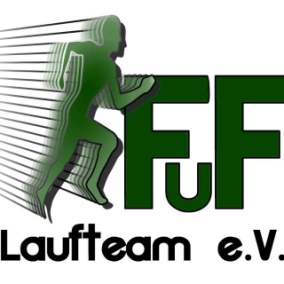 